Comisión del Deporte del Estado de Sonora.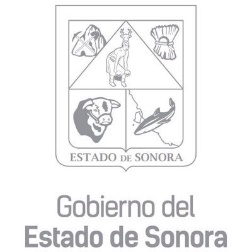 Solicitud de Inscripción a Curso Deportivo.Domicilio:_____________________________________________________Número:____________________Entre calles:_______________________________________________________________________________Colonia:_______________________________________Telefóno:___________________________________Teléfono Celular:_______________________________Ocupación:________________________________Alérgico a:________________________________________________________________________________Tipo de sangre:________________________________Servicio Médico:_______________________________________________________________________________________________________________________Nivel/Grupo:_______________________________________________________________________________En caso de ser mayor de edad:Bajo protesta de decir la verdad y reconociendo que la práctica de esta disciplina deportiva, es considerada como un deporte de riesgo, por lo que exonero a la Comisión del Deporte del Estado de Sonora CODESON de cualquier responsabilidad de algún accidente y/o lesión que pueda ocurrirme derivado de esta práctica deportiva, así mismo manifiesto no presentar impedimento clínico alguno para realizar actividades físicas y deportivas.__________________________________Nombre y firma del Interesado_ _ _ _ _ _ _ _ _ _ _ _ _ _ _ _ _ _ _ _ _ _ _ _ _ _ _ _ _ _ _ _ _ _ _ _ _ _ _ _ _ _ _ _ _ _ _ _ _ _ _ _ _ _ _ _ _ _ _ _ _ _ _ _ En caso de ser menor de edad:Bajo protesta de decir la verdad y reconociendo que la práctica de esta disciplina deportiva, es considerada como un deporte de riesgo, por lo que exonero a la Comisión del Deporte del Estado de Sonora CODESON de cualquier responsabilidad de algún accidente y/o lesión que mi hija/hijo pueda tener derivado de esta práctica deportiva, así mismo manifiesto que mi hija/hijo no presenta impedimento clínico alguno para realizar actividades físicas y deportivas.Nombre completo de Padre o tutor:_________________________________________________________________Teléfono:__________________________________________Telefono Celular:_________________________________Nombre completo de Madre o tutor:________________________________________________________________Teléfono:__________________________________________Telefono Celular:_________________________________Nombre y firma del padre/madre o tutor (a)_________________________________________________________FECHA DE INSCRIPCIÓNFECHA DE INSCRIPCIÓNFECHA DE INSCRIPCIÓNDIAMESAÑO